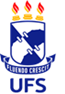 SERVIÇO PÚBLICO FEDERALMINISTÉRIO DA EDUCAÇÃOUNIVERSIDADE FEDERAL DE SERGIPEDECLARAÇÃO DE ANUÊNCIA DA CHEFIA E DA REDISTRIBUIÇÃO DE ENCARGOS(PARA DOCENTES)Declaro, em atendimento a Resolução n.º 28/2021/CONSU, anuência quanto a solicitação de Licença para Capacitação do(a) docente NOME DO SERVIDOR, lotado(a) no NOME DO DEPARTAMENTO, para cursar NOME DA(AS) AÇÃO/AÇÕES, na NOME DA INSTITUIÇÃO/INSTITUIÇÕES, pelo período de xx/xx/xxxx a xx/xx/xxxx, uma vez que a licença encontra-se alinhada... (apresentar justificativa quanto ao interesse da ADMINISTRAÇÃO PÚBLICA na ação/nas ações, visando o desenvolvimento do servidor bem como se a ação/ações estão ALINHADAS NO DESENVOLVIMENTO de suas competências relativas ao seu órgão de exercício ou de lotação, a sua carreira ou cargo efetivo, ou ao seu Cargo em Comissão ou Função de Confiança)Declaro que há compatibilidade entre a solicitação e o planejamento dos afastamentos de toda força de trabalho da unidade, sendo que os encargos acadêmicos durante o afastamento do(a) requerente serão assumidos: (informar como as demandas serão atendidas. Ex: serão docentes substitutos ou demais docentes efetivos)LOCAL E DATAASSINATURA DA CHEFIA IMEDIATACARGO/SIAPE/UNIDADE